Пять правил, которые помогут в беде                                       1.Не поддавайтесь панике. 2. Позвоните по телефону 112, 01,  сообщите, что                            случилось, укажите точный адрес места происшествия, свою фамилию, номер телефона.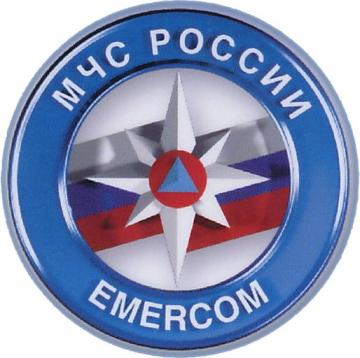 Если Вы очевидец - оставайтесь на месте происшествия до прибытия экстренных служб.3. Окажите первую медицинскую помощь пострадавшим.4. Выполняйте рекомендации спасателей. 5. Не создавайте условий,              препятствующих действиям                                       спасателей, сотрудников милиции,пожарных.